CLUB LOGO / NAME							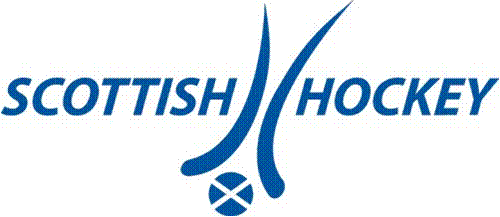 MAIN DUTIES:Plan the teams programme for seasonOversee pre season training and matchesBe responsible for team training sessions and matches throughout the seasonWork with support staff as applicable to support the programmeAct as an ambassador for the clubLink with Director of hockey for development opportunitiesLead/attend team selection meetingsSubmit reports to committee when requestedTIME COMMITMENT:	……………………………………………………………………………………… SIGNATURES:	Team Coach …………………………………………………….. Date …………………………………………………………………... President ……………………………………………..…………Date …………………………………………………………………... ROLE TITLE: Team CoachRESPONSIBLE TO: Director of hockey and club committee SKILLS REQUIRED: Good understanding of hockeyGood leadership skillsThe ability to motivate othersGood planning skillsGood communication skills